SUMMER CAMP - Registration Form 2019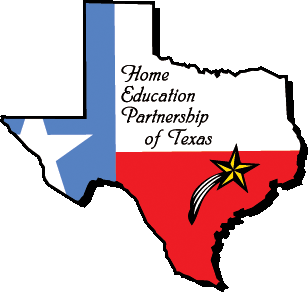 The Home Education Partnership of Texas, Inc.11665 Fuqua Street, STE A-100    Houston, TX    77034    281-922-0478 Student Name:  ______________________________________________ Age:________ Grade: ______Address:  ___________________________________ City: __________________  Zip: _____________Phone:  _________________________   parent e-mail address  ________________________________Parent’s Name:  ______________________________ Emergency Phone:  ________________________All summer camps must be paid in full at time of registration.Method of Payment: Cash _____________  Check  # ____________  Driver’s License #_________________Credit Card:  MC   Visa   Discover   American Express (circle one)Card #  ___________________________________ Expiration Date:  _______________Card address: ____________________ card zip code: _____________ CVC #: ________Payment Agreement—Read carefully as this is a legal contract: I understand and agree that my signature on this registration form constitutes a contractual agreement between HEP of Texas and myself.  I understand and agree to pay in full for any and all classes that my child is enrolled in even if my child withdraws from the class during the semester.  HEP of Texas reserves the right to pursue the collection of any outstanding fees due and that if a legal judgment is sought, the undersigned will be responsible for all court costs, attorney fees, and course fees. I HAVE CAREFULLY READ THIS CONTRACT AND UNDERSTOOD ITS CONTENTS, AND I VOLUNTARILY SIGN THE SAME AS MY OWN FREE ACT._________________________   __________________  ________________________         Parent/Guardian			         Relationship		           Date                        Office Use Only – Employee should complete the following information:               _______ Medical Form received              _________ Insurance Card                   ________ Waiver Received                                                  ____________ Employee’s Initials           _____________ TERevised 01/20/19Course Name Course Name Cost of course